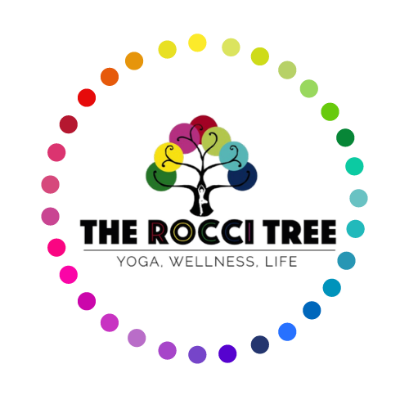 General Health QuestionnaireName:Email:Contact Number:Emergency Contact 	Name:Number:Please Note - It is important that we have the number of someone to contact if you need them during class.Occupation:Date of Birth:What is your main reason for coming to class?How did you first hear about The Rocci Tree?Do any of the following health conditions apply to you?    (If Yes, please give details)High/Low Blood PressureHeart Disease/problemsEpilepsyDiabetesBack/Neck problemsKnee/Ankle problemsArthritis/joint problemsAsthma/Breathing difficulties	Recent/on-going dental workCancer	Eye condition/Hearing problemsEmotional/Psychological problemsDepression/AnxietyRecent OperationsRecent Broken Bones/Fractures/SprainsPregnancy/Recent Pregnancy (last 9 months)Covid-19 – Have you suffered from any lasting effects from a Covid infection or suffered with long Covid?  (If Yes, please give details)If there is any other information your teacher needs to know, please write it here:DECLARATIONI take full responsibility for my health during The Rocci Tree classes, including any injuries. It is my responsibility to inform my teacher of any medical changes.I understand that my email address is used to create my Momence account for The Rocci Tree so that I am able to receive details of class bookings, cancellations, purchase receipts and newsletters.Please contact us if you would like more information about how we will contact you.Signed: Date: